Lima, 16 de noviembre de 2020Estimados,Reciban un cordial saludo a nombre de Tecsup, organización educativa privada sin fines de lucro, dedicada a formar y capacitar profesionales, así como brindar servicios de consultoría, investigación y aplicación de tecnología.Desde 1984, Tecsup ofrece a jóvenes la oportunidad de seguir carreras profesionales relacionadas con la aplicación de la tecnología en la operación y mantenimiento de actividades industriales. Asimismo, ofrece a profesionales en la industria la oportunidad de actualizarse o especializarse en distintos procesos de desarrollo tecnológico a través de programas cortos. En ese sentido, Tecsup tiene el objetivo de difundir trabajos de investigación aplicada, en apoyo al sector productivo para la mejora de sus procesos y eficiencia de sus procedimientos a través de sus publicaciones. Es así como actualmente la Revista de Investigación Aplicada e Innovación, I+i, se encuentra en proceso de recepción de artículos de investigación que sean originales e inéditos, cuyo plazo límite de entrega sería hasta marzo de 2021, el cual debe ser enviado a la siguiente dirección electrónica: investigacioneinnovacion@tecsup.edu.peEs así que deseamos que, desde su área de especialización, contribuya con la revista mediante la elaboración de un artículo que se publicará en la décimo cuarta edición, para lo cual es necesario seguir las pautas detalladas en los anexos que se ubican en la página web de la revista.Nos despedimos, no sin antes decirle que nos complacería enormemente que decidiera acompañarnos en este reto que volvemos a asumir. De igual modo, no dude en hacernos llegar cualquier consulta o comentario que tuviera.Atentamente,Comité EditorialRevista Investigación Aplicada e Innovación, I+iCONVOCATORIA PARA PRESENTACIÓN DE ARTÍCULOS(Call for Papers)Revista I+i, Volumen 15, 2021La revista de Investigación Aplicada e Innovación I+i de Tecsup, es una publicación periódica y especializada, con más de 10 años de circulación, tiene como objetivo principal difundir trabajos de investigación aplicada en ingeniería y tecnología, realizados por especialistas e investigadores de nuestra institución y  colaboradores externos. Las cuatro temáticas generales que abarca la revista son: tecnología, gestión, procesos y educación, teniendo subtemas específicos en cada área.Cada nueva publicación de I+i, fomenta la conexión de la academia con la industria, promueve la educación continua de profesionales y, contribuye a la mejora de los procesos y procedimientos en las empresas de los distintos sectores. Asimismo, los artículos publicados por nuestros especialistas son evidencia de la calidad e innovación tecnológica con la que cuenta Tecsup.Cabe resaltar, que la revista I+i se encuentra indexada en Latindex desde el año 2010, el cual es un sistema información y divulgación de revistas de investigación científica que se editan en los países de América Latina, el Caribe, España y Portugal. Para lo cual, la publicación debe cumplir con diferentes indicadores de calidad, los que hacen referencia a la calidad del contenido de la investigación y su contribución para el mundo de la ciencia y tecnología; difusión y accesibilidad a las publicaciones para la comunidad científica; y cumplimiento formal del proceso editorial para revistas especializadas. Solicitamos a nuestra comunidad académica y a los profesionales de las empresas que nos remitan artículos originales e inéditos para participar en nuestra revista.Para más información:Escribir a: investigacioneinnovacion@tecsup.edu.peIngresar a: https://www.tecsup.edu.pe/revistaTECNOLOGÍA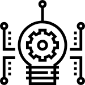 Electricidad, Electrónica y EnergíaAutomatización, Mecatrónica y AviónicaInformática y Comunicación DigitalMecánica y MaterialesGESTIÓN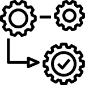 Mantenimiento industrialSeguridad y salud en el trabajoGestión de la producciónCalidad y AuditoriaPROCESOS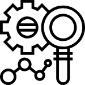 MineríaMetalurgiaProcesos químicosMedio ambienteEDUCACIÓN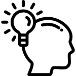 Innovación y tecnología educativaDidácticas y metodologíasGestión educativaCalidad educativa